Preliminary NoteAll fields marked with  , are mandatory. Failure to complete all fields may invalidate this declaration, and may result in non-admission due to lack of documents, without reimbursement of any fees paid.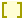 DECLARATIONCandidates to UCP PortoWithout a degree completedFull Name:        ID Card Number:         Degree to which you are applying:             I declare that I am enrolled in the          Degree at the        University with a current grade         please indicate the grade rounded to the nearest hundredth) and expect to graduate in        . I am aware that the information in this statement, will be used for the evaluation of my application to the above-mentioned course. If conditionally admitted: I hereby promise to update my information in the academic services regarding my final grade, as soon as I am aware of any change.I am aware that my admission is conditional on the submission of the degree certificate by the deadline date set by UCP. The final classification stated will be included as well. If the final classification verified after graduation is lower than stated, the Coordination may reevaluate the application before issuing a final decision, which may lead to the final result of "Not Admitted".Should any of this information be untrue, the application/enrollment will be cancelled, without any reimbursement of any payment made to Universidade Católica Portuguesa.The data collected in this form will be processed and stored digitally. The information provided will be treated confidentially and used exclusively for school management purposes and for the other purposes indicated here. Signature:                                              Date:	         	/	           	/	         	(day)	(month)	(year)    I declare that I have read and accept the conditions of confidentiality and processing of personal data.